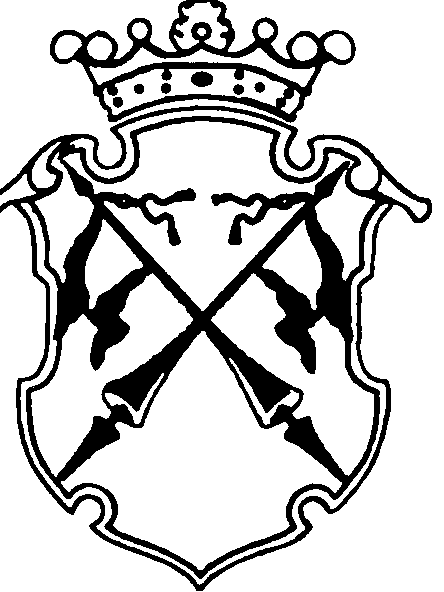 РЕСПУБЛИКА   КАРЕЛИЯКОНТРОЛЬНО-СЧЕТНЫЙ КОМИТЕТСОРТАВАЛЬСКОГО МУНИЦИПАЛЬНОГО РАЙОНАЗАКЛЮЧЕНИЕНА ПРОВЕДЕНИЕ ФИНАНСОВО-ЭКОНОМИЧЕСКОЙ ЭКСПЕРТИЗЫпроекта постановления администрации Сортавальского муниципального района«О внесение изменений в Ведомственную целевую программу «Развитие образования на 2018 год», утвержденную Постановлением Администрации Сортавальского муниципального района от 14.03.2018 года №28«23» мая 2018г.                                                                                              №26Основание для проведения экспертизы: п.7 ч.2 статьи 9 федерального закона от 07.02.2011г. №6-ФЗ «Об общих принципах организации и деятельности контрольно-счетных органов субъектов Российской Федерации и муниципальных образований», ч.2 статьи 157 Бюджетного Кодекса РФ, п.7 статьи 7 Положения о контрольно-счетном комитете Сортавальского муниципального района, утвержденного Решением Совета Сортавальского муниципального района от 26.01.2012г. №232, подпункт 2 п.1 статьи 5 «Положения о бюджетном процессе в Сортавальском муниципальном районе», утвержденного Решением Совета Сортавальского муниципального района от 24.12.2015г. №171.Цель экспертизы: оценка финансово-экономических обоснований на предмет обоснованности расходных обязательств бюджета Сортавальского муниципального района в проекте постановления администрации Сортавальского муниципального района «О внесение изменений в Ведомственную целевую программу «Развитие образования на 2018 год», утвержденную Постановлением Администрации Сортавальского муниципального района от 14.03.2018 года №28.Предмет экспертизы: проекты постановлений администрации Сортавальского муниципального района проекта «О внесение изменений в Ведомственную целевую программу «Развитие образования на 2018 год», утвержденную Постановлением Администрации Сортавальского муниципального района от 14.03.2018 года №28.Проект постановления администрации Сортавальского муниципального района «О внесение изменений в Ведомственную целевую программу «Развитие образования на 2018 год», утвержденную Постановлением Администрации Сортавальского муниципального района от 14.03.2018 года №28 представлен на экспертизу в Контрольно-счетный комитет Сортавальского муниципального района (далее- Контрольно-счетный комитет) 03 мая 2018 года. Постановлением Администрации Сортавальского муниципального района от 07 мая 2018 года №46 изменения в ведомственную программу «Развитие образования на 2018 год» были утверждены без заключения Контрольно-счетного комитета. Проект постановления администрации Сортавальского муниципального района «О внесение изменений в Ведомственную целевую программу «Развитие образования на 2018 год», утвержденную Постановлением Администрации Сортавальского муниципального района от 14.03.2018 года №28 (с изменениями, внесенными Постановлением 07.05.2018 г. №46) представлен на экспертизу в Контрольно-счетный комитет Сортавальского муниципального района 23 мая 2018 года.Контрольно-счетный комитет Сортавальского муниципального района произвел экспертизу представленных Администрацией Сортавальского муниципального района документов по проектам Постановлений.Рассмотрены следующие материалы по указанному проекту:Проекты Постановления администрации Сортавальского муниципального района «О внесение изменений в Ведомственную целевую программу «Развитие образования на 2018 год» (представленный 03.05.2018 г. и 23.05.2018 г.) - на 2 л.; Приложение к проекту Постановления - на 5 л.;Приложение №1 к паспорту Ведомственной целевой программы на 1 листе.Соглашение №1129/11/01-19/МО-и от 06.02.2018г. между Министерством образования Республики Карелия и Администрацией Сортавальского муниципального района о софинансировании расходных обязательств и взаимодействий при предоставлении субсидии из бюджета Республики Карелия бюджету Сортавальского муниципального района на реализацию мероприятий государственной программы Республики Карелия «Развитие образования на 2018 год -3 стр.;Локальные сметы на 18 листах;Письма ООО «РЦЦС республики Карелия» на 4 листах.Рассмотрев указанные документы, Контрольно-счетный комитет Сортавальского муниципального района пришел к следующим выводам:Приложением №1 предлагается внести изменения в перечень основных мероприятий, а именно добавить мероприятие «Осуществление ремонтов в 3 образовательных организациях»: -Ремонт здания МКОУ Сортавальского МР РК Кааламская СОШ (замена оконных блоков, ремонт кровли); -Ремонт кровли здания МКОУ Сортавальского МР РК ООШ №4; -Ремонт крыльца и козырька входа МКОУ Сортавальского МР РК Рускеальская ООШ».В раздел «Целевые индикаторы Программы и их значения» добавлены целевые индикаторы и их значения по добавленным мероприятиям.Раздел «Исполнители основных мероприятий» дополнен учреждениями, исполнителями добавленных мероприятий: МКОУ Сортавальского МР РК Кааламская СОШ, МКОУ Сортавальского МР РК ООШ №4, МКОУ Сортавальского МР РК Рускеальская ООШ.В раздел «Объемы и источники финансирования» внесены объемы финансирования на исполнение мероприятий по осуществление ремонтов в 3 образовательных организациях в соответствии с Соглашением №1129/11/01-19/МО-и от 06.02.2018г. между Министерством образования Республики Карелия и Администрацией Сортавальского муниципального района.Раздел «Организационная схема управления контроля за реализацией Программы» дополнен мероприятиями в отношении ремонтов в образовательных организациях.Раздел «Ожидаемые результаты реализации Программы» дополнен ожидаемыми результатами мероприятий по ремонту в образовательных организациях.В раздел «Содержание проблемы и обоснование необходимости ее решения программными методами» внесены дополнения относительно необходимости мероприятий по ремонту в образовательных организациях.Внесены дополнения в цели и задачи Программы.Дополнен Механизм реализации Программы. Добавлен коэффициент эффективности мероприятий программы «Осуществление ремонтов в 3 образовательных организациях».Дополнен раздел Программы «Обоснование (расчет) затрат на исполнение мероприятий Программы».Внесены корректировки в Приложение №1 к Паспорту ВЦП.ЗАКЛЮЧЕНИЕ: Контрольно-счетный комитет Сортавальского муниципального района, проверив представленные Районным комитетом образования Сортавальского муниципального района документы по проекту Постановления администрации Сортавальского муниципального района «О внесение изменений в Ведомственную целевую программу «Развитие образования» на 2018 год, утвержденную Постановлением Администрации Сортавальского муниципального района от 14.03.2018 года №28 и Проект постановления администрации Сортавальского муниципального района «О внесение изменений в Ведомственную целевую программу «Развитие образования на 2018 год», утвержденную Постановлением Администрации Сортавальского муниципального района от 14.03.2018 года №28 (с изменениями, внесенными Постановлением 07.05.2018 г. №46) рекомендует утвердить проект Постановления.И.о. Председателя Контрольно-счетного комитета                  		Н.В. Мангушева